LTT ACTIVITIES IN SPAIN    Erasmus+ Project  “Open Your Eyes! Open Your Heart!”2018-1-PL01-KA229-051244/04-10.07.2021./The inquiry for studentsThe theme of this C6 activity is “Active Citizenship”. Is this subject interesting to you? No Interesting enough Very interesting Were you involved in the project? Yes             No Did you have fun doing its tasks? Yes             No Use the scale below to classify the tasks (put a cross on the chosen number):1 – hated it      2 – didn’t like it     3 – liked it     4 – loved itMaking a poster “The world can change with us”	Preparing games for the boxesDecorating the activity boxesPreparing the songPreparing the local legendPlaying in the sport tournamentWhich, from the above, was your favourite task? Tell us why.....................................................................................................................................................................................................................................................................Has the project helped you to extend your knowledge about partner countries?Yes             No Has the participation in the project helped you to develop your language skills?Yes             No Has the participation in the project helped you to develop your ICT skills?Yes             No What do you think about the atmosphere during realization of the project? Was it friendly?....................................................................................................................................................................................................................................................................Did you notice any benefits of helping others?Yes             No Did you learn more about the situation and policies in Spain (for example, the children at the hospital)Yes             No Has the project and the mobility in Spain made you like your school more?Yes             No You had the chance to explore some of Spain’s cultural and environmental heritage.Use the scale below to classify the visits (put a cross on the chosen number):1 – hated it      2 – didn’t like it     3 – liked it     4 – loved itVisit to Orihuela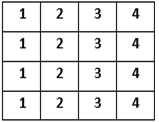 Visit to TorreviejaVisit to Elche Visit to the school From the visits above, which was your favourite? Why? .....................................................................................................................................................................................................................................................................................................................................................................................................Did you try other persons to take interest in the project?Yes             No Do you have any additional remarks related to the project?......................................................................................................................................................................................................................................................................................................................................................................................................